	Den norske kirke  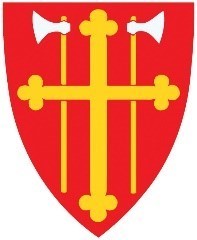 Indre Østfold kirkelige fellesråd  MØTEBOK INDRE ØSTFOLD KIRKELIGE FELLESRÅD Tid: 	06.03.2024 kl 18.00Sted: 	Spydeberg menighetshus, Stasjonsgata 26, 1820 SpydebergTilstede: Bjørn Solberg (leder/Eidsberg), Sigmund Lereim (nestleder/Spydeberg), Jan Semb Mathiesen (Hobøl), Arne Lein (Askim), Tormod Karlsen (Trøgstad), Kamilla Synnøve Pletten Aasgard (kommunal repr.), prost Kjartan Bergslid. Fra administrasjonen: kirkeverge Anne-Grethe Larsen.
Forfall: Kjell Dahl  Sakliste Sak 09/24	Godkjenning av innkalling og sakliste. Vedtak: Innkalling og sakliste godkjennes med  tilleggssak prosess kontorutbygging. Sak 10/24	Godkjenning av protokoll fra forrige møte, 16.01.2024 Vedtak: Protokollen godkjennes. Sak 11/24	Orienteringer. Orientering fra prosten, kirkevergen og FR-leder om aktuelle saker. Prosten: Det ble gitt en orientering om bemanningssituasjonen i FR området. 
Askim; Sokneprest Oscar Lied- pappapermisjon, Arne Lein fra 1.3.2024  og Sigmund Nakkim fra 1.4.2024 vikar i 50% stilling hver:
Spydeberg; Jon Olav Meling Kvamsøe prostiprest er i gang. Ny sokneprest Marita Solberg Bjerke starter opp 1.4.2024. Det blir innsettelsesgudstjeneste 7. april kl 11 i Spydeberg kirke for begge to. 
Hobøl/Tomter; Svein Filtvedt Elgvin, sokneprest er sykemeldt- det settes ikke inn fast vikar. 
Trøgstad; Sokneprest Kjersti Marken er godt i gang.
Eidsberg; Sokneprest Guri Riksaasen er i gang. Prestevikar Helga Ekehaug er i tjeneste frem til sommeren. Kapellan stillingen er utlyst- 4søkere. 2 er kvalifisert og 2 søkere er prest under utdanning. 3 er innkalt til intervju. Indre Østfold kommune har vedtatt ny beredskapsplan hvor kirken er med i planen nå!
Bispevisitas i Hobøl/Tomter i uke 11. 
Politiet har tatt initiativ til et møte med ulike trossamfunn i kommunen. Det er et viktig møtested. Prost og kirkeverge er med på dette. To nasjonale satsningsområder; Samefolkets dag 6 februar i Trøgstad kirke og Drop in vielse i Askim kirke 14. februar. 5 par ble viet denne dagen. 
Årsstatistikk. Østre Borgesyssel prosti- økt oppslutning om dåp + økning i deltakelse i korarbeid. Kirkevergen: Orienterte kort om den nye planen som har blitt lagt frem vedr bevaringsstrategi verdifulle kirkebygg. Viktig at fellesrådet avgir høring- frist 8. april. 
8 søkere til kantorstillingen i Eidsberg. 
Kirketjener/kirkegårdarbeider 80% stilling lyses ut på nytt + 100% kirkegårdsarbeider.
Det ble gitt en orientering om hva som jobbes med av investeringer/vedlikehold nå i FR området: Båstad kirke, søknadsprosess på kirkegulv og utvendig arbeid på deler av kirken er i gang.  Det jobbes med minnelunder både i Askim og i Mysen. Prosjektering av rislingsanlegg i Hobøl kirke må settes i gang. Hovin kapell skal det settes opp en rullestolrampe etter at den som stod der ble tatt ned for et par år siden i forbindelse med graving av vann og kloakk. Leder i fellesrådet:  Var tilstede på gudstjenesten 6. februar samefolkets dag. Fin gudstjeneste. 
Leder av fellesrådet skal delta på tariffkonferanse 5. april og på ledersamling 5.-6. april. 
Reorganisering nettverk for FR ledere er i gang. Gjelder et fast nettverk for hele landet.  		Vedtak: Tas til orientering. 	 Sak 12/24	Stadfestelse av resultat regnskap 2023 IØKF Saken har to vedlegg:  Årsregnskap 2023 med noter Årsrapport 2023 Økonomi og virksomhet IØKF  Vedtak: Resultat regnskap 2023 for IØKF stadfestes slik det foreligger i vedleggene til saken. Regnskapet er oversendt til revidering.  
Fellesrådet er bekymret for merforbruket og FR forventer at kirkevergen har en stram budsjettstyring. Sak 13/24	Taushetserklæring
Fellesrådet har mange oppgaver og en av de viktigste oppgavene er at FR har arbeidsgiveransvar. Det betyr at av og til får man som medlem i fellesrådet  informasjon om ansatte som er unntatt offentlighet. Det kan også gis informasjon som er taushetsbelagt, og derfor vil det i møte den 6.3. bli delt ut et skjema som dere må signere på vedr taushetserklæring. Jeg legger også med et informasjonshefte om taushet. 
Vedtak: Medlemmer av IØKF er informert om sitt ansvar vedr å bli kjent med opplysninger om ansatte og annen sensitiv informasjon som er unntatt offentlighet og har underskrevet på en erklæring. Sak 14/24	Ressursgjennomgang av fellesrådets ressurser. Indre Østfold kirkelige fellesråd har vært i drift siden 1.12.2019. I løpet av disse fire årene har det vært gjort en grundig evaluering av sammenslåingen og noen endringer har blitt gjort som en følge av dette arbeidet f.eks daglig ledere i menighetene. I 2024 skal det være en ressursgjennomgang av fellesrådets ansattressurser. Fellesrådet skal i møte få en innføring i hva som er tenkt og fellesrådet må komme med en klar bestilling til kirkevergen på hvordan dette arbeidet skal gjennomføres. 
Vedtak: Samtalen tas til orientering. 
Fellesrådet drøftet ulike problemstillinger som må tas med i vurderingen i forbindelsen med ressursgjennomgangen av ansatte i FR området. Momenter som må tas med er sosiale forhold, barnefamilier/tilflytting, kan man jobbe på en annen måte, hvordan bruke de ressursene som en har på en best mulig måte, hva med frivillige. Frist til å komme med en sak på dette settes til høsten 2024.  Sak 15/24	Bispevisitas
I uke 11 skal det gjennomføres bispevisitas i Hobøl og Tomter menighet. Som tidligere varslet skal Biskopen møte fellesrådet tirsdag 12. mars kl 20.15- 21.15 på Tomter menighetssenter. Fellesrådet må i sitt møte drøfte hva de ønsker å snakke med Biskopen om. Samhandling mellom menighetsrådet er viktig og et spm som FR kan snakke om på møte er hva fellesrådet kan bidra med slik at en kan utvikle godt menighetsarbeid. 
Vedtak: FR drøftet ulike spm som en ønsker å snakke med Biskopen om. 
Kirkebevaringsprogrammet; fellesrådet skal svare på høringen. Har også vært i kontakt med kommunen. (kanskje ikke noe spørsmål, men en sak som er viktig å snakke om). Lokale kirken, Hobøl og Tomter har tilflytting. Hvordan møter kirken denne utfordringen? Mange ressursterke mennesker som bor på Tomter, hvordan kan kirken bruke disse ressursene?Sak 16/24	Eventuelt Kirkevergen orienterte om prosessen vedr utbygging kirkekontor. IØK har med en jurist foretatt en juridisk vurdering av eiendomsforholdene og kommet med et forslag til en avtale mellom sokn og FR. Kirkekontor og kapell ble ikke overført fra kommunen til sokn i 2002 og det er dette som må ryddes opp i nå. Dette er en sak som må vedtas i kommunestyre når vi sokn og FR har kommet til en enighet. Detaljsøknad og søknad til arbeidstilsynet er under arbeid. Venter tilbud og avklaringer i løpet av mai. Den gruppa som er satt ned av representanter fra MR og FR møtes 8. mars før MR skal ha saken i sitt møte 14. mars. Tormod Karlsen ønsket en status oppdatering på  saken med menighetsbarnehagen i Trøgstad. Kirkevergen orienterte om saken. Brev er sendt til styrets leder i barnehagen hvor kravet på kr 73 751 ikke er innfridd. Bjørn Solberg (sign.) 					Anne-Grethe Larsen Leder i IØKF						Kirkeverge i  IØKF 